	DEMANDE D'ADHÉSION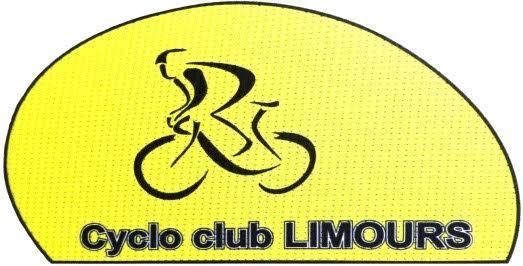 	AU CYCLO CLUB DE LIMOURS (C.C.L.)	Affilié FFCT à la FFCT N° 06724	SAISON 2022 / 2023Inscription en tant que : CONSTITUTION DU DOSSIER (à remettre sous pli au secrétariat, ou par email secretariat@cyclo-limours.fr ) • Le présent bulletin de demande d'adhésion signé• La notice d'assurance signée • Certificat Médical de Non Contre Indication de moins de 12 mois (cyclotourisme ou cyclisme en compétition)• Le règlement de l’inscription du total ci-dessusVirement bancaire, IBAN CCL : FR76 1820 6000 7700 8321 4800 149• ou Chèque(s) à l'ordre du CCL (préférez le virement, moins de travail pour le trésorier)EN ADHÉRANT AU CYCLO CLUB DE LIMOURS• Je m'engage à respecter scrupuleusement le Code de la route, les statuts du club, son règlement intérieur et les informations de ce dossier d'adhésion.• Droit à l'image: OUI ◻   NON ◻• J'autorise la communication de mes coordonnées aux adhérents du club : OUI  ◻ NON  ◻◻ Je fournis un CMNCI de moins de 12 mois (cyclotourisme ou cyclisme en compétition).       Ou◻ J'atteste sur l'honneur avoir renseigné le questionnaire de santé (QS-SPORT Cerfa N"15699*01) qui m'a été remis par mon club.J'atteste sur l'honneur avoir répondu par la négative à toutes les rubriques du questionnaire de santé et je reconnais expressément que les réponses apportées relèvent de ma responsabilité exclusive.    Fait le …..............................................................................	 Signature obligatoire :NOM :Prénom :ADRESSE :TéléphoneDomicile :Portable :E-mail :Né(e) :◻ CYCLISTE◻ CYCLISTE◻ CYCLISTE◻ CYCLISTE◻ COTISANT  ◻ COTISANT  ◻ COTISANT  Première adhésion  ◻Première adhésion  ◻Renouvellement   ◻Renouvellement   ◻Pas de Licence ni CMNCI car je ne participerai pas aux activités cyclistesPas de Licence ni CMNCI car je ne participerai pas aux activités cyclistesPas de Licence ni CMNCI car je ne participerai pas aux activités cyclistesCertificat Médical de Non Contre Indication (CMNI)  obligatoireCertificat Médical de Non Contre Indication (CMNI)  obligatoireselon réponses au QS-SPORT CMNCI ou passelon réponses au QS-SPORT CMNCI ou pasPas de Licence ni CMNCI car je ne participerai pas aux activités cyclistesPas de Licence ni CMNCI car je ne participerai pas aux activités cyclistesPas de Licence ni CMNCI car je ne participerai pas aux activités cyclistes◻ Vélo Rando (CMNCI cyclotourisme tous les 5 ans)◻ Vélosport (CMNCI cyclisme en compétition tous les ans)◻ Vélo Rando (CMNCI cyclotourisme tous les 5 ans)◻ Vélosport (CMNCI cyclisme en compétition tous les ans)◻ Vélo Rando (CMNCI cyclotourisme tous les 5 ans)◻ Vélosport (CMNCI cyclisme en compétition tous les ans)◻ Vélo Rando (CMNCI cyclotourisme tous les 5 ans)◻ Vélosport (CMNCI cyclisme en compétition tous les ans)COTISATION◻ 35,00€◻ 35,00€COTISATIONCOTISATIONCOTISATIONOPTION GRAND BRAQUETTOTAL = TOTAL = TOTAL = avecPETIT BRAQUETIndividuel◻ 75,00€◻ 48,00 €avecPETIT BRAQUET2ème cycliste famille◻ 60,00€◻ 48,00 €Licence extérieureN° de licence :…...................................◻ 35,00 € adhésion uniquement ◻ 35,00 € adhésion uniquement ABONNEMENT REVUE CYCLOTOURISMEABONNEMENT REVUE CYCLOTOURISMEABONNEMENT REVUE CYCLOTOURISMEABONNEMENT REVUE CYCLOTOURISMERèglement (cocher le mode)Règlement (cocher le mode)Règlement (cocher le mode)◻ 18,00 € (1ère adhésion)◻ 18,00 € (1ère adhésion)◻ 24,00 €◻ 24,00 €ChèqueChèqueVirement◻ paiement possible en 2 fois                                                            TOTAL ◻ paiement possible en 2 fois                                                            TOTAL ◻ paiement possible en 2 fois                                                            TOTAL ◻ paiement possible en 2 fois                                                            TOTAL €